ACTIVIDADES DE CIENCIAS SOCIALES: JUEVES 26/03/2020Ahora, trabajamos con los mapasACTIVIDADES:En un mapa de América, marca y nombra América del Norte, Central y del Sur. También nombra los océanos que rodean a nuestro continente. Para realizar este mapa, emplearás una técnica muy sencilla que se llama “picado con punzón”. Es muy útil para mejorar la caligrafía. Para ello debes leer atentamente el instructivo.En otro mapa de América marca, pinta y nombra América latina y anglosajona. También nombra los océanos que rodean a nuestro continente. Para realizar este mapa, emplearás una técnica muy sencilla que se llama “puntillismo con hisopos”. Es muy útil para mejorar la caligrafía. Para ello debes leer atentamente el instructivo.Para hacer los mapas anteriores, puede guiarte de estos.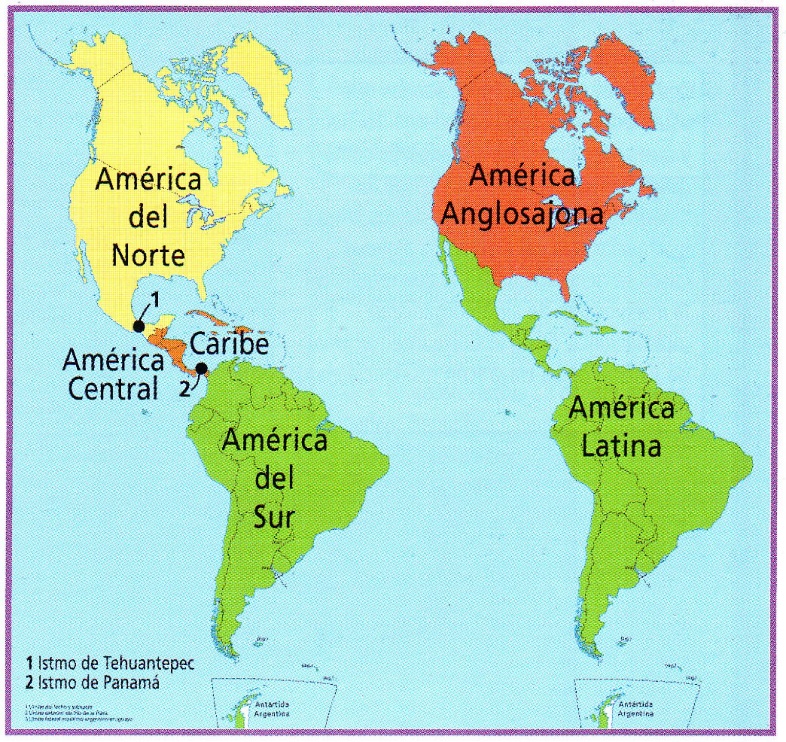 